Лицейский конкурс чтецов «Строки, опалённые войной»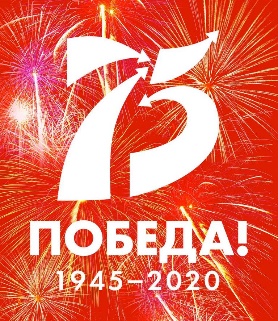 9 мая 2020 года наша страна будет праздновать 75-летие Победы в Великой Отечественной войне. Традиционно лицей активно принимал участие в мероприятиях, посвященных Дню Победы. Наши юноши ежегодно достойно участвовали в параде Победы, семьи многих лицеистов шли в колонне «Бессмертного полка». 9 мая этого года мы, к сожалению, лишены такой возможности, но выразить свою благодарность за мирное небо над головой нашим героям, почтить их память можем, приняв участие в лицейском конкурсе чтецов «Строки, опалённые войной».Условия конкурсаДля участия в конкурсе необходимо самостоятельно выбрать стихотворение или прозаический отрывок, соответствующий тематике конкурса, снять видеосюжет на видеокамеру или сотовый телефон (горизонтальное положение гаджета), прислать видео на электронную почту velikayapobeda75@list.ru до 04.05.2020.В каждой параллели будет определен финалист, который пройдет на следующий этап конкурса.  Видео финалистов будут размещены в социальной сети «Вконтакте» https://vk.com/officiallic39. Победитель будет определен 9 мая 2020 года по итогам голосования.Требования и критерии оценивания:- вдумчивость и оригинальность в выборе произведения для выступления;- соответствие произведения теме и условиям конкурса;- соответствие представленного произведения возрасту и индивидуальным особенностям участника;- исполнительское мастерство (посыл звука, дикция, уместный ритм и темп речи, паузация, логические ударения, соблюдение нужной интонации);- эмоциональность и экспрессивность исполнения, их адекватность содержанию текста;- сценическая культура (поза, культура и целесообразность мимики и жестов, внешний вид и пр.);- безошибочное чтение.НаграждениеВсе участники конкурса получат электронные сертификаты и «5» по литературе. Финалисты будут награждены дипломами призеров, получат пять «пятерок» по литературе. Также видео будут рекомендованы для участия в акции Службы по делам молодёжи администрации Озерского городского округа и молодёжного объединения «Молодёжный фронт Озёрска».Победитель конкурса будет награжден дипломом победителя и получит 75 пятерок по литературе, что приравнивается к «пятерке» за четверть.Конкурсная комиссия:А.В.Теличко, заместитель директора;
Е.А.Пчёлина, учитель русского языка и литературы;
А.В.Пчёлина, учитель русского языка и литературы;
Е.В.Заварзина, педагог-библиотекарь.